Ukrainian Association of Scientists of EconomicsAcademic Society of Michal Baludyansky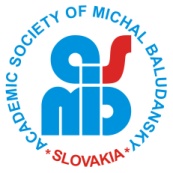 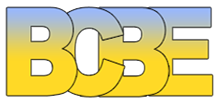 PROGRAMMEof International scientific and practical conference“MODERN SCIENTIFIC RESEARCHES AND DEVELOPMENTS: THEORETICAL VALUE AND PRACTICAL RESULTS”March 15-18, 2016Bratislava, Slovak RepublicOrganizers:Academic Society of Michal BaludyanskyUkrainian Association of Scientists of EconomicsWith the support of Pan-European University in BratislavaWith the informational support and organizational assistance ofThe Internet portal "Intellectual capital" (FLP Zlobin I.V),International scientific club “GALILEI”,Ukrainian national Committee,The International Chamber Of Commerce,"Institute of socio-economic initiatives",Economic faculty of National technical University,Economic faculty of Kharkiv Polytechnical University,Economic faculty of Zaporizhzhya National University,Economic faculty of Uzhgorod National University,Master's Training faculty of Kyiv National University of Culture and Arts,International scientific educational center of Poltava University of Economics and Trade.CONFERENCE SECTIONSSECTION 1. ADVANCED RESULTS OF RESEARCHES IN THE SOCIAL SCIENCES AND THEIR SCIENTIFIC AND PRACTICAL VALUE (economic sciences, psychology and sociology, political science, international relations, pedagogy).SECTION 2. MODERN ACHIEVEMENTS IN HUMANITIES AND THEIR SCIENTIFIC AND PRACTICAL VALUE (philosophy, archaeology, religious studies, cultural studies and religious studies, Philology and linguistics).SECTION 3. THE CONTRIBUTION OF BASIC SCIENCES AND EDUCATION TO THE DEVELOPMENT OF SOCIO-ECONOMIC PROCESSES (physics and astronomy, chemistry, geology, geography, mineralogy, hydrogeology, climatology, mathematics, biology and ecology).SECTION 4. THE PRACTICAL AND THE THEORETICAL VALUE OF THE DEVELOPMENTS AND PROPOSALS IN THE APPLIED SCIENCES (medicine and pharmacology, information technology, mechanical engineering, energy and electrical engineering, chemical engineering, bioengineering, architecture and construction, agricultural science).PROGRAM COMMITTEEProgram Committee Co-chairsMihal Varchola, President of Academic Society of Michal Baludyansky (Košice, Slovak Republic);Olexandr Kendyuhov, Doctor of Economics, Professor, Chairman of The Ukrainian Association of Economic Scientists, Vice-President of the Ukrainian national Committee of International chamber of Commerce, Head of Department of Economics and Entrepreneurship of State Economic and Technological University of Transport, Academician of the Academy of Economic Sciences of Ukraine.Program Committee MembersVlasta Kunova (Slovakia), Doctor of law, Vice-rector of research activity, Pan-European University in Bratislava;Giorgi Sigua (Georgia), Doctor of Economics, Professor, Chairman of the Representation of the Trade and Industry Chamber of Georgia in Ukraine;Jörg Jablonski (Germany), Professor of Ostwestfalen-Lippe University of Applied Sciences (Lemgo, Germany);Tatiana Ruban (Belarus), Phd of economics, associate Professor of Finance and control in agriculture of the Belarusian state agricultural Academy;Anatoly Davidenko (Ukraine), Deputy Director of Institute of problems of simulation in power engineering. G. E. Pukhov NAS of Ukraine; Ilya Zlobin (Ukraine), PhD of Economics, of Marketing, Donetsk National University, founder of the Internet portal "Intellectual capital";Igor Brichenko (Poland) Doctor of economics, Professor of department of Economics, faculty of social and computer Sciences Nowy Sacz Graduate School of Business-National-Louis University;Svitlana Kovalchuk (Ukraine), Doctor of Economics, Head of Department of Marketing of Khmelnytsky National University, Head of Khmelnytskyi regional organization of Ukrainian Association of Scientists of Economics;Yuri Lavrynenko (Ukraine), Dr. S.-G., Professor, corresponding member of NAAS, the Institute of irrigated agriculture NAAS of Ukraine;Tatyana Momot (Ukraine), Doctor of economics, Professor, Head of Department of financial and economic security, accounting and audit of Kharkiv national Academy of municipal economy, the Chairman of Kharkiv regional organization of Ukrainian Union of scientists-economists;Olga Nakonechna (Ukraine), Doctor of philosophical Sciences, Professor, Head of department of philosophy of National University of water management and nature management (Rivne);Petro Pererva (Ukraine), Doctor of Economics, Professor, Dean of economic faculty of National Technical University "Kharkiv Polytechnic Institute";Dmitry Solokha (Ukraine), Doctor of Economics, Head of the Department of Economics and Management of Kyiv National University of Culture and Arts;Alla Starostina (Ukraine), Doctor of economics, Professor, Head of Department of international economy and marketing, Kiev national University of Taras Shevchenko, the Chairman of Kyiv regional organization Ukrainian Association of Scientists of Economics;Alla Cherep (Ukraine), Doctor of Economics, Professor, Dean of the economic faculty of Zaporizhzhya National University, Chairman of the Zaporizhia regional organization of the Ukrainian Association of Scientists of Economics;Olena Chernyavskaya (Ukraine), Doctor of Economics, Professor, Vice-Rector in international work of Poltava University of Economics and Trade, Chairman of the Poltava regional organization Ukrainian Association of Scientists of Economics.ProgrammeMonday, March 14Departure from Uzhgorod at 21.00. Night transfer to Bratislava. Tuesday, March 15Arrival in Bratislava. Acquaintance with the city. Moving into the hotel.Registration. Dinner. 14.00-17.30 Opening of the conference and plenary session.19.00. The gala dinner.Wednesday, March 16Breakfast.A practical session. Scientific discussions in small groups. Field session in Vienna.Studying of scientific heritage of Museum of Natural History (entrance 10 euro)Supper.Thursday, March 17Section sessions. Practical session: studying of innovative approaches and methods of educational process at University of Vienna. Scientific discussions in small groups. Friday, March 18Breakfast. Check out of the hotel.Field meeting in Budapest. Empirical study of dynamics and differentiation of commodity markets of Central Europe, role of science in creation of innovative technologies and products. Scientific discussions in small groups. The cultural program.Night transfer to Uzhgorod.Saturday, March 19Arrival in Uzhgorod.OPENING OF THE CONFERENCEMihal Varchola, President of Academic Society of Michal Baludyansky (Košice, Slovak Republic);Olexandr Kendyuhov, Doctor of Economics, Professor, Chairman of The Ukrainian Association of Economic Scientists, Vice-President of the Ukrainian national Committee of International chamber of Commerce;Vlasta Kunova (Slovakia), Doctor of law, Vice-rector of research activity, Pan-European University in Bratislava.PLENARY SESSIONКендюхов Олександр Володимирович, голова Всеукраїнської спілки вчених-економістів, доктор економічних наук, професор, віце-президент Українського національного комітету Міжнародної Торгової Палати, завідуючий кафедрою «Економіка та підприємництво»  Державного економіко-технологічного університету транспортуВИЗНАЧЕННЯ ПРІОРИТЕТІВ ЕКОНОМІЧНОГО РОЗВИТКУ УКРАЇНИВархола Міхал, президент Академічного співтовариства Міхала  БалудянськогоИННОВАЦИИ В УЧЕБНОМ ПРОЦЕССЕ С УЧЕТОМ ЧЕЛОВЕЧЕСКОГО ФАКТОРАJablinski Jö., Popova O.Yu. GREEN MARKETING STRATEGIES AS A BASE FOR SUSTAINABLE DEVELOPMENT OF SOCIO-ECONOMIC PROCESSESІльянова Амалія Олегівна, доктор філософії в області психології. Практикуючий психологПСИХОЛОГИЧЕСКАЯ ОСОБЕННОСТЬ ФОРМИРОВАНИЯ ИМИДЖА ПРЕДПРИЯТИЙ И ЛИДЕРАКулешова Вікторія Володимирівна, д.пед.н., доцент, завідувач кафедри Інженерної педагогіки  та психології Навчально-наукового професійно-педагогічного інституту (м. Артемівськ) Української інженерно-педагогічної академії, УкраїнаФОРМУВАННЯ УПРАВЛІНСЬКОЇ КЛЮЧОВОЇ КОМПЕТЕНЦІЇ ЯК СКЛАДОВОЇ ПСИХОЛОГО-ПЕДАГОГІЧНОЇ КОМПЕТЕНТНОСТІ ВИКЛАДАЧІВ ТЕХНІЧНИХ ДИСЦИПЛІНПисаренко В'ячеслав Петрович, доктор наук з державного управління, професор кафедри бухгалтерського обліку Полтавської державної аграрної академіїБІОМЕТРИЧНИЙ ЦИФРОВИЙ ПІДПИС ЯК АЛЬТЕРНАТИВА ЕЛЕКТРОННОГО ЦИФРОВОГО ПІДПИСУСавєльєва Оксана Степанівна, д.т.н., доцент Одеського національного політехнічного університетуІНФОРМАЦІЙНА ПІДТРИМКА АНТИКРИЗОВИХ ЗАХОДІВ В УПРАВЛІННІ ПРОЕКТАМИ ТА ПРОГРАМАМИStarostina Alla Oleksiivna, Doctor of Economics, Professor, Head of Department of International   Economy & Marketing of Taras Shevchenko National University of Kyiv, Ukraine INTERNATIONAL MARKETING RESEARCH AND ITS SPECIFIC CHARACTERСЕКЦІЙНІ ЗАСІДАННЯSECTION 1. ADVANCED RESULTS OF RESEARCHES IN THE SOCIAL SCIENCES AND THEIR SCIENTIFIC AND PRACTICAL VALUEБайназарова Олена ОлександрівнаФОРМУВАННЯ РЕГІОНАЛЬНОЇ ОСВІТНЬОЇ СИСТЕМИ В УМОВАХ ДЕЦЕНТРАЛІЗАЦІЇ ВЛАДИБойчук Інна ВолодимирівнаПОБУДОВА СИСТЕМИ МАРКЕТИНГУ В ІНТЕРНЕТІБугай Володимир ЗіновійовичЛІКВІДНІСТЬ ЯК ІНСТРУМЕНТ УПРАВЛІННЯ ФІНАНСОВОЮ ГНУЧКІСТЮ ПІДПРИЄМСТВАВакуленко Євгенія ВолодимирівнаІНСТИТУТ ПОДАТКОВОГО КОНСУЛЬТУВАННЯ: ДОСВІД КРАЇН ЄВРОСОЮЗУВасилиха Наталія ВасилівнаЕКОНОМІЧНИЙ ЗМІСТ ФУНКЦІОНУВАННЯ РИНКУ ТУРИСТИЧНИХ ПОСЛУГYevhena HordiichukDOUBLE DEGREE PROGRAMS AS A WAY OF STUDENTS MOBILITYДомище-Медяник Алла МихайловнаМИРОВЫЕ ТРЕНДЫ РАЗВИТИЯ ТУРИЗМА: ДИАГНОСТИКА И ПРОГНОЗЗелінська Анастасія АндріївнаПРОБЛЕМНИЙ АНАЛІЗ УКРАЇНСЬКИХ КНИГ БІОГРАФІСТИКИTetiana ZubenkoDESIGNING AND USING RUBRICS IN TEACHING ENGLISHИльянова Амалия ОлеговнаПСИХОЛОГИЧЕСКАЯ ОСОБЕННОСТЬ ФОРМИРОВАНИЯ ИМИДЖА ПРЕДПРИЯТИЙ И ЛИДЕРАKravchenko Volodymyr Anatoliiovych ENTREPRENEURSHIP AS IMPORTANT FACTOR OF IMPLEMENTATION OF EUROPEAN VECTOR OF ECONOMIC DEVELOPMENT OF UKRAINEКреденцер Олександр СергійовичПРОБЛЕМИ ТА МЕХАНІЗМИ РОЗВИТКУ ТОВАРНИХ БІРЖ В УКРАЇНІ В КОНТЕКСТІ СТАНОВЛЕННЯ НАЦІОНАЛЬНОЇ ЕКОНОМІКИКулешова Вікторія ВолодимирівнаФОРМУВАННЯ УПРАВЛІНСЬКОЇ КЛЮЧОВОЇ КОМПЕТЕНЦІЇ ЯК СКЛАДОВОЇ ПСИХОЛОГО-ПЕДАГОГІЧНОЇ КОМПЕТЕНТНОСТІ ВИКЛАДАЧІВ ТЕХНІЧНИХ ДИСЦИПЛІНКулешова Олена ВіталіївнаПРЕВЕНТИВНА ДІЯЛЬНІСТЬ ПСИХОЛОГА В ПРОЦЕСІ ЗБЕРЕЖЕННЯ ПСИХІЧНОГО ЗДОРОВ’Я ОСОБИСТОСТІМолчанюк Ольга ВасилівнаОСНОВНІ  ПІДХОДИ ДО ПРОЦЕСУ ФОРМУВАННЯ  ПРОФЕСІЙНОЇ КУЛЬТУРИ  МАЙБУТНЬОГО  ПЕДАГОГАНовікова Ксенія КостянтинівнаХЕДЖУВАННЯ ВАЛЮТНИХ РИЗИКІВ: СУТНІСТЬ, ПЕРСПЕКТИВИ ТА НЕОБХІДНІСТЬ РОЗВИТКУ В УКРАЇНІПасніченко Анжела ЕдуардівнаЗВ'ЯЗОК ТОЛЕРАНТНОСТІ ДО НЕВИЗНАЧЕНОСТІ З ОСОБИСТІСНИМИ ПОКАЗНИКАМИ ПСИХОЛОГІЧНОЇ ЗРІЛОСТІСиско Наталія МиколаївнаПСИХОЛОГІЧНА ПРОФІЛАКТИКА НАРКОТИЧНОЇ ЗАЛЕЖНОСТІ УЧНІВСЬКОЇ МОЛОДІ ТА ГОТОВНІСТЬ ПЕДАГОГІВ ДО ЇЇ ВПРОВАДЖЕННЯСолнцева Наталия ВикторовнаРАЗВИТИЕ КЛИЕНТООРИЕНТИРОВАННОСТИ У СОТРУДНИКОВ УКРАИНСКИХ ПРЕДПРИЯТИЙStarostina Alla OleksiivnaINTERNATIONAL MARKETING RESEARCH AND ITS SPECIFIC CHARACTERTokunova AnastasiiaSOME ISSUES ABOUT CHOICE OF MANAGEMENT MODEL FOR THE UKRAINIAN ENERGY MARKETУрусова Зінаїда ПетрівнаСУЧАСНІ ТЕНДЕНЦІЇ РОЗВИТКУ СОЦІАЛЬНОЇ ВІДПОВІДАЛЬНОСТІ ВНЗ УКРАЇНИЧаговець Алла ІванівнаЗМІСТ ДЕФІНІЦІЇ «ОСВІТА»: ТЕОРЕТИЧНИЙ АСПЕКТЧекалюк Вероніка  ВасилівнаФОРМУВАННЯ ПОЗИТИВНОГО ІМІДЖУ УКРАЇНИ У СВІТІSECTION 2. MODERN ACHIEVEMENTS IN HUMANITIES AND THEIR SCIENTIFIC AND PRACTICAL VALUEБуряк Наталія БорисівнаНЕОКАЛЬВІНІСТИЧНІ ПОГЛЯДИ ФРАНЦА КАФКИ ТА ЇХ ВПЛИВ НА ТВОРЧІСТЬZaichenko YuliiaLEXICAL EXPRESSIVE SHIFTS IN TRANSLATION OF FANTASY TEXTSМитник Марія МиколаївнаЗАСОБИ ВИРАЗНОСТІ ПУБЛІЦИСТИЧНОГО СТИЛЮ В АНГЛІЙСЬКІЙ МОВІПежинська Ольга МихайлівнаОСНОВНІ ПІДХОДИ ДО АНАЛІЗУ ФРАНЦУЗЬКОГО ТОПОНІМІКОНУSulatskova OlgaPHILOSOPHICAL CONSTITUENT OF BECOMING AND DEVELOPMENT OF ECOLOGICAL EDUCATION IS IN UKRAINELiudmyla TalanovaSPEECH CULTURE IN ITS PRACTICAL ASPECT ENHANCED BY ETIQUETTE AS ITS INTEGRAL PARTSECTION 3. THE CONTRIBUTION OF BASIC SCIENCES AND EDUCATION TO THE DEVELOPMENT OF SOCIO-ECONOMIC PROCESSESБайназаров Анатолій МихайловичАТЛАСНЕ КАРТОГРАФУВАННЯ ОСВІТНЬОГО КОМПЛЕКСУ ЯК ІНСТРУМЕНТ РЕФОРМУВАННЯ СИСТЕМИ ОСВІТИ В УКРАЇНІHalaibida Oksana VasylivnaCORRELATION MAN-NATURE IN D.H.LAWRENCE’S STORIESZabolotna Olga RomanivnaTHE IMAGES OF OPPRESSION IN SYLVIA PLATH’S “DADDY” AND “LADY LAZARUS”Карпов Віталій ГнатовичЕКЗОГЕННІ ГЕОДИНАМІЧНІ ПРОЦЕСИ: ШЛЯХИ МІНІМІЗАЦІЇ РИЗИКІВ Клєщ Анастасія АнатоліївнаДО ПИТАННЯ ВИВЧЕННЯ СТРУКТУРИ ГРУНТОВОГО ПОКРИВУ ТЕРТОРІЇ М. ХАРКІВКурганевич Людмила ПетрівнаЕКСПЕРТНІ ДОСЛІДЖЕННЯ ГЕОЕКОЛОГІЧНОГО СТАНУ РІЧКОВО-БАСЕЙНОВИХ СИСТЕМРоманюк Олександра СергіївнаОСНОВНІ ПІДХОДИ ДО ВИЗНАЧЕННЯ ПОНЯТТЯ "КОМУНІКАТИВНА СТРАТЕГІЯ"Тітенко Ганна ВалеріївнаПАРАМЕТРИ ЛАНДШАФТНО-ГЕОХІМІЧНОЇ ОБСТАНОВКИ В СИСТЕМІ ЕКОЛОГІЧНОГО МЕНЕДЖМЕНТУ МІСЬКИХ ТЕРИТОРІЙNataliia ShkvorchenkoSPEAKING COMPETENCE IN ENGLISH BUSINESS COMMUNICATIONШумілова Алла ВікторівнаДЖЕРЕЛА АНТРОПОГЕННОГО ВПЛИВУ НА ТЕРИТОРІЮ НАЦІОНАЛЬНОГО ПРИРОДНОГО ПАРКУ «СЛОБОЖАНСЬКИЙ»SECTION 4. THE PRACTICAL AND THE THEORETICAL VALUE OF THE DEVELOPMENTS AND PROPOSALS IN THE APPLIED SCIENCESДобровольський Андрій ВасильовичСТИМУЛЮЮЧІ ТА РІСТРЕГУЛЮЮЧІ ПРЕПАРАТИ ХІМІЧНОГО ТА БІОЛОГІЧНОГО ПОХОДЖЕННЯ: ПРОБЛЕМИ ТА ПЕРСПЕКТИВИ ВИКОРИСТАННЯДомарацький Євгеній Олександрович,Домарацький Олександр ОлександровичРОЛЬ СУЧАСНИХ ІНОКУЛЯНТІВ У ТЕХНОЛОГІЇ ВИРОЩУВАННЯ ОЗИМОЇ ПШЕНИЦІЄгорова Ольга ЮріївнаПЕРСПЕКТИВИ ВИКОРИСТАННЯ СВІТЛОДІОДІВ У ЗОВНІШНЬОМУ ОСВІТЛЕННІKovaleva O. V. MODULATED ELECTRIC CURRENT USE IN REHABILITATION OF ANTITERRORIST OPERATION VICTIMSКовтун Анатолій Іванович ПРОФІЛАКТИКА ТА ЛІКУВАННЯ ТОКСИЧНОЇ ДІЇ ГІПЕРБАРИЧНОЇ ОКСИГЕНАЦІЇ АНТИОКСИДАНТАМИ У ХВОРИХ З ПІСЛЯОПЕРАЦІЙНИМИ ГНІЙНО-СЕПТИЧНИМИ УСКЛАДЕННЯМИКовтун Олеся Анатоліївна, Ковтун Анатолій Іванович НОВИЙ СПОСІБ МОДЕЛЮВАННЯ ЕКСПЕРИМЕНТАЛЬНОГО ПОШИРЕНОГО ПЕРИТОНІТУ В ЩУРІВКоковіхін С.В.ОПТИМІЗАЦІЯ ТЕХНОЛОГІЇ ВИРОЩУВАННЯ ЦИБУЛІ РІПЧАСТОЇ В УМОВАХ ПІВДНЯ УКРАЇНИКочкина Наталья АнатольевнаФАКТОРЫ РИСКА РАЗВИТИЯ ГЕНЕРАЛИЗОВАННОГО ПАРОДОНТИТА У ПАЦИЕНТОВ, ПОЛЬЗУЮЩИХСЯ СЪЕМНЫМИ ПРОТЕЗАМИМиколенко Анна ЗахаріївнаШЛЯХИ ПОКРАЩЕННЯ ЗАСВОЄННЯ СТУДЕНТАМИ ПРАКТИЧНИХ НАВИЧОК З ПАТОЛОГІЧНОЇ АНАТОМІЇ, СЕКЦІЙНОГО КУРСУ І СУДОВОЇ МЕДИЦИНИПисаренко В'ячеслав ПетровичБІОМЕТРИЧНИЙ ЦИФРОВИЙ ПІДПИС ЯК АЛЬТЕРНАТИВА ЕЛЕКТРОННОГО ЦИФРОВОГО ПІДПИСУРозовик Наталья СергеевнаЛЕЧЕНИЕ ГЕНЕРАЛИЗОВАННОГО ПАРОДОНТИТА У ПАЦИЕНТОВ, ПОЛЬЗУЮЩИХСЯ СЪЕМНЫМИ ПРОТЕЗАМИСавєльєва Оксана Степанівна, Становська Іраіда ІванівнаІНФОРМАЦІЙНА ПІДТРИМКА АНТИКРИЗОВИХ ЗАХОДІВ В УПРАВЛІННІ ПРОЕКТАМИ ТА ПРОГРАМАМИ